                    Njësia mësimore-2 për klasën VI (shkenca natyrore)                          Zinxhirët e të ushqyerit - ProdhuesitZinxhirët e të ushqyerit gjithmonë fillojnë nga prodhuesit.Ata quhen prodhues sepse vetë e prodhojnë ushqimin e tyre duke e përdorur si burim të energjisë Diellin.Një prodhues (bimë) mundë të siguroj ushqim për insekte dhe kafshë.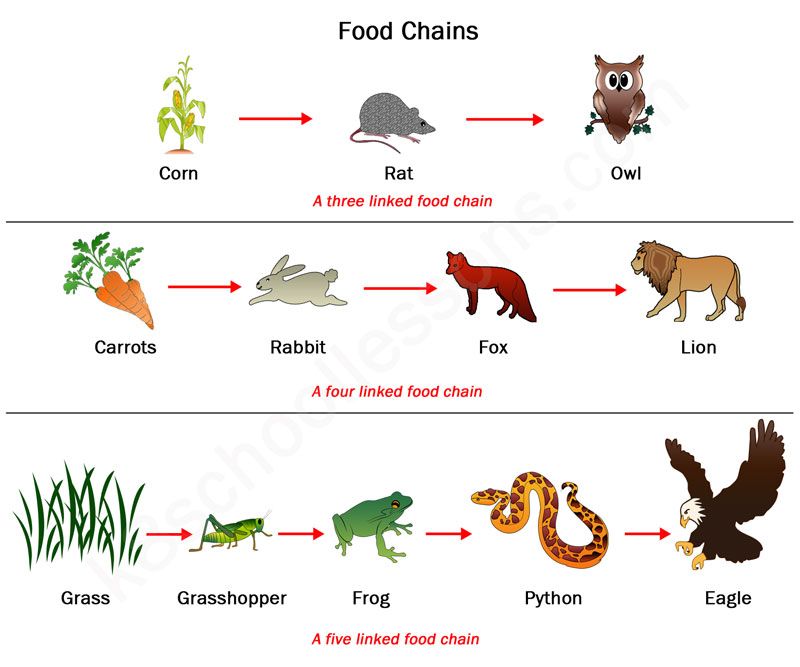 Bimëve u nevojitet lëndë ushqyese (ose ushqim),të cilin e marrin nga Toka, uji, drita e Diellit, ngrohtësia etj.Bimët për të qenë prodhues duhet që të jenë të shëndetshme.Bima e shëndetshme ka gjethe të gjelbra,të drejta dhe ka gjethe të reja në rritje.Bima e sëmur ka gjethe të zverdhura,të vyshkura dhe nuk çel gjethe të reja.D.SH.   fq 111 Të plotësohen nga thesari fjalëve.